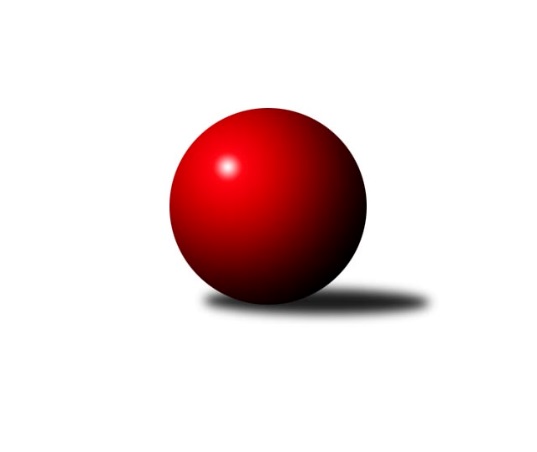 Č.3Ročník 2023/2024	26.6.2024 Východočeská soutěž skupina A 2023/2024Statistika 3. kolaTabulka družstev:		družstvo	záp	výh	rem	proh	skore	sety	průměr	body	plné	dorážka	chyby	1.	Vrchlabí C	3	2	0	1	30 : 18 	(19.5 : 16.5)	2473	4	1756	717	57.7	2.	Červený Kostelec C	3	2	0	1	29 : 19 	(15.0 : 11.0)	2493	4	1762	731	54.3	3.	Rokytnice C	3	1	0	2	19 : 29 	(11.0 : 15.0)	2404	2	1709	696	71	4.	Dobruška B	3	1	0	2	18 : 30 	(16.5 : 19.5)	2375	2	1675	701	61.7Tabulka doma:		družstvo	záp	výh	rem	proh	skore	sety	průměr	body	maximum	minimum	1.	Červený Kostelec C	2	2	0	0	23 : 9 	(10.0 : 4.0)	2638	4	2660	2616	2.	Vrchlabí C	1	1	0	0	14 : 2 	(9.0 : 3.0)	2471	2	2471	2471	3.	Rokytnice C	1	1	0	0	12 : 4 	(8.0 : 4.0)	2456	2	2456	2456	4.	Dobruška B	2	1	0	1	14 : 18 	(12.5 : 11.5)	2373	2	2381	2364Tabulka venku:		družstvo	záp	výh	rem	proh	skore	sety	průměr	body	maximum	minimum	1.	Vrchlabí C	2	1	0	1	16 : 16 	(10.5 : 13.5)	2474	2	2508	2439	2.	Červený Kostelec C	1	0	0	1	6 : 10 	(5.0 : 7.0)	2348	0	2348	2348	3.	Dobruška B	1	0	0	1	4 : 12 	(4.0 : 8.0)	2378	0	2378	2378	4.	Rokytnice C	2	0	0	2	7 : 25 	(3.0 : 11.0)	2379	0	2452	2305Tabulka podzimní části:		družstvo	záp	výh	rem	proh	skore	sety	průměr	body	doma	venku	1.	Vrchlabí C	3	2	0	1	30 : 18 	(19.5 : 16.5)	2473	4 	1 	0 	0 	1 	0 	1	2.	Červený Kostelec C	3	2	0	1	29 : 19 	(15.0 : 11.0)	2493	4 	2 	0 	0 	0 	0 	1	3.	Rokytnice C	3	1	0	2	19 : 29 	(11.0 : 15.0)	2404	2 	1 	0 	0 	0 	0 	2	4.	Dobruška B	3	1	0	2	18 : 30 	(16.5 : 19.5)	2375	2 	1 	0 	1 	0 	0 	1Tabulka jarní části:		družstvo	záp	výh	rem	proh	skore	sety	průměr	body	doma	venku	1.	Červený Kostelec C	0	0	0	0	0 : 0 	(0.0 : 0.0)	0	0 	0 	0 	0 	0 	0 	0 	2.	Vrchlabí C	0	0	0	0	0 : 0 	(0.0 : 0.0)	0	0 	0 	0 	0 	0 	0 	0 	3.	Dobruška B	0	0	0	0	0 : 0 	(0.0 : 0.0)	0	0 	0 	0 	0 	0 	0 	0 	4.	Rokytnice C	0	0	0	0	0 : 0 	(0.0 : 0.0)	0	0 	0 	0 	0 	0 	0 	0 Zisk bodů pro družstvo:		jméno hráče	družstvo	body	zápasy	v %	dílčí body	sety	v %	1.	Vladimír Vodička 	Červený Kostelec C 	6	/	3	(100%)		/		(%)	2.	Zuzana Tulková 	Rokytnice C 	6	/	3	(100%)		/		(%)	3.	František Adamů st.	Červený Kostelec C 	6	/	3	(100%)		/		(%)	4.	Jana Votočková 	Vrchlabí C 	4	/	2	(100%)		/		(%)	5.	Josef Rychtář 	Vrchlabí C 	4	/	2	(100%)		/		(%)	6.	Marie Frydrychová 	Dobruška B 	4	/	3	(67%)		/		(%)	7.	Jiří Slavík 	Dobruška B 	4	/	3	(67%)		/		(%)	8.	Jan Řebíček 	Rokytnice C 	4	/	3	(67%)		/		(%)	9.	Jaroslav Lux 	Vrchlabí C 	4	/	3	(67%)		/		(%)	10.	Antonín Škoda 	Červený Kostelec C 	4	/	3	(67%)		/		(%)	11.	Zdeněk Novotný nejst.	Rokytnice C 	3	/	3	(50%)		/		(%)	12.	Vladimír Šťastník 	Vrchlabí C 	2	/	1	(100%)		/		(%)	13.	Eva Fajstavrová 	Vrchlabí C 	2	/	2	(50%)		/		(%)	14.	Milan Hašek 	Dobruška B 	2	/	2	(50%)		/		(%)	15.	Radek Novák 	Rokytnice C 	2	/	2	(50%)		/		(%)	16.	Tomáš Jeníček 	Dobruška B 	2	/	2	(50%)		/		(%)	17.	Jan Vaníček 	Vrchlabí C 	2	/	2	(50%)		/		(%)	18.	Martina Fejfarová 	Vrchlabí C 	2	/	3	(33%)		/		(%)	19.	Petr Havlík 	Dobruška B 	2	/	3	(33%)		/		(%)	20.	Jindřich Kašpar 	Červený Kostelec C 	2	/	3	(33%)		/		(%)	21.	Pavel Janko 	Červený Kostelec C 	2	/	3	(33%)		/		(%)	22.	Jiří Jiránek 	Červený Kostelec C 	1	/	1	(50%)		/		(%)	23.	Vladimír Škoda 	Rokytnice C 	0	/	1	(0%)		/		(%)	24.	Josef Lejp 	Dobruška B 	0	/	1	(0%)		/		(%)	25.	Jan Lutz 	Rokytnice C 	0	/	1	(0%)		/		(%)	26.	Jan Stejskal 	Vrchlabí C 	0	/	1	(0%)		/		(%)	27.	Jiří Frinta 	Dobruška B 	0	/	1	(0%)		/		(%)	28.	Josef Glos 	Vrchlabí C 	0	/	1	(0%)		/		(%)	29.	Tomáš Frinta 	Dobruška B 	0	/	1	(0%)		/		(%)	30.	Zdeněk Kejzlar 	Červený Kostelec C 	0	/	2	(0%)		/		(%)	31.	Josef Petera 	Dobruška B 	0	/	2	(0%)		/		(%)	32.	Milan Vaškovič 	Rokytnice C 	0	/	2	(0%)		/		(%)	33.	Miloš Janoušek 	Rokytnice C 	0	/	3	(0%)		/		(%)Průměry na kuželnách:		kuželna	průměr	plné	dorážka	chyby	výkon na hráče	1.	Č. Kostelec, 1-2	2559	1814	745	60.0	(426.5)	2.	Rokytnice, 1-2	2417	1697	720	64.0	(402.8)	3.	Vrchlabí, 1-4	2388	1675	713	60.0	(398.0)	4.	Dobruška, 1-2	2383	1693	689	61.5	(397.2)Nejlepší výkony na kuželnách:Č. Kostelec, 1-2Červený Kostelec C	2660	3. kolo	Vladimír Šťastník 	Vrchlabí C	493	3. koloČervený Kostelec C	2616	1. kolo	Antonín Škoda 	Červený Kostelec C	472	3. koloVrchlabí C	2508	3. kolo	František Adamů st.	Červený Kostelec C	460	1. koloRokytnice C	2452	1. kolo	Vladimír Vodička 	Červený Kostelec C	457	3. kolo		. kolo	Jindřich Kašpar 	Červený Kostelec C	456	3. kolo		. kolo	Vladimír Vodička 	Červený Kostelec C	456	1. kolo		. kolo	František Adamů st.	Červený Kostelec C	449	3. kolo		. kolo	Jan Řebíček 	Rokytnice C	443	1. kolo		. kolo	Antonín Škoda 	Červený Kostelec C	435	1. kolo		. kolo	Zuzana Tulková 	Rokytnice C	431	1. koloRokytnice, 1-2Rokytnice C	2456	3. kolo	Jiří Slavík 	Dobruška B	469	3. koloDobruška B	2378	3. kolo	Radek Novák 	Rokytnice C	457	3. kolo		. kolo	Zdeněk Novotný nejst.	Rokytnice C	432	3. kolo		. kolo	Zuzana Tulková 	Rokytnice C	430	3. kolo		. kolo	Josef Lejp 	Dobruška B	414	3. kolo		. kolo	Jan Řebíček 	Rokytnice C	414	3. kolo		. kolo	Jan Lutz 	Rokytnice C	392	3. kolo		. kolo	Marie Frydrychová 	Dobruška B	388	3. kolo		. kolo	Petr Havlík 	Dobruška B	383	3. kolo		. kolo	Josef Petera 	Dobruška B	365	3. koloVrchlabí, 1-4Vrchlabí C	2471	2. kolo	Martina Fejfarová 	Vrchlabí C	452	2. koloRokytnice C	2305	2. kolo	Josef Rychtář 	Vrchlabí C	419	2. kolo		. kolo	Radek Novák 	Rokytnice C	417	2. kolo		. kolo	Jaroslav Lux 	Vrchlabí C	416	2. kolo		. kolo	Jana Votočková 	Vrchlabí C	412	2. kolo		. kolo	Zuzana Tulková 	Rokytnice C	403	2. kolo		. kolo	Zdeněk Novotný nejst.	Rokytnice C	400	2. kolo		. kolo	Vladimír Šťastník 	Vrchlabí C	394	2. kolo		. kolo	Jan Řebíček 	Rokytnice C	392	2. kolo		. kolo	Jan Stejskal 	Vrchlabí C	378	2. koloDobruška, 1-2Vrchlabí C	2439	1. kolo	Jana Votočková 	Vrchlabí C	437	1. koloDobruška B	2381	1. kolo	Jiří Slavík 	Dobruška B	436	2. koloDobruška B	2364	2. kolo	Eva Fajstavrová 	Vrchlabí C	432	1. koloČervený Kostelec C	2348	2. kolo	Jaroslav Lux 	Vrchlabí C	425	1. kolo		. kolo	Jiří Slavík 	Dobruška B	424	1. kolo		. kolo	Petr Havlík 	Dobruška B	422	1. kolo		. kolo	František Adamů st.	Červený Kostelec C	421	2. kolo		. kolo	Jan Vaníček 	Vrchlabí C	411	1. kolo		. kolo	Petr Havlík 	Dobruška B	408	2. kolo		. kolo	Jindřich Kašpar 	Červený Kostelec C	397	2. koloČetnost výsledků:	4.0 : 12.0	1x	14.0 : 2.0	1x	12.0 : 4.0	2x	11.0 : 5.0	1x	10.0 : 6.0	1x